ლოტი #9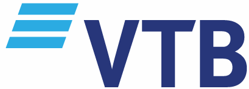 FortiMailსაინსტალაციო სამუშაოები:2 ვირტუალური მანქანის კლასტერის ვირტუალიზაციის გარემოში დაინსტალება, გაშვება და კონფიგურაცია მწარმოებლის მიერ რეკომენდებული ინსტრუქციის მიხედვით.არსებული სპამფილტრიდან კონფიგურაციის გადატანა ახალ სპამფილტრზე.საკვალიფიკაციო მოთხოვნები:კომპანიას უნდა ქონდეს მსგავს პროექტებში მონაწილეობის გამოცდილებაკომპანიამ უნდა წარმოადგინოს MAF (მწარმოებლის ავტორიზაციის ფორმა)პროექტის დასრულების ვადაა 2020 წლის ოქტომბერიმწარმოებელი  დასახელება / აღწერილობაქარხნული ნომერი  რაოდენობა  Fortinet FortiMail-VM virtual appliance for all supported platforms. 8 x vCPU cores FML-VM082Fortinet FortiMail-VM08 1 Year FortiGuard AV Services FC-10-0VM08-100-02-1210Fortinet FortiMail-VM08 1 Year FortiGuard AS Service FC-10-0VM08-114-02-1210Fortinet FortiMail-VM08 5 Year 24x7 Comprehensive FortiCare FC-10-0VM08-248-02-602